О снятии с учета малоимущихграждан, нуждающихся в жилых помещениях       Руководствуясь пунктом 1 части 1 статьи 56 Жилищного кодекса РФ, Протоколом заседания жилищной комиссии о снятии с учёта малоимущих граждан, нуждающихся в жилых помещениях, предоставляемых по договорам социального найма администрации Жигаловского муниципального образования от 19.12.2022 г., решением Жилищной комиссии Жигаловского муниципального образования № 07/2022 от 19.12.2022г., Администрация Жигаловского муниципального образования постановляет:Снять с учета следующих граждан, нуждающихся в жилых помещениях, предоставляемых по договорам социального найма. 1.1 на основании личного заявления:-  Магдееву  Надежду  Усмановну,20.04.1964г.р.,  проживающую по адресу: Иркутская область, р.п. Жигалово, ул. Малкова,25 кв.2  2.Андреевой Т.А., ведущему специалисту, довести до сведения гражддан, указанных в пункте 1.1 настоящего постановления.Глава Жигаловского муниципального образования                                           Д.А. Лунёв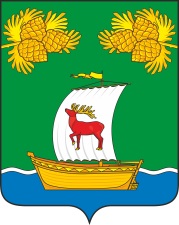 РОССИЙСКАЯ ФЕДЕРАЦИЯИРКУТСКАЯ ОБЛАСТЬАДМИНИСТРАЦИЯЖИГАЛОВСКОГО МУНИЦИПАЛЬНОГО ОБРАЗОВАНИЯПОСТАНОВЛЕНИЕ19.12.2022 г. № 100                              р.п. Жигалово